南通市通州区金新街道狮子桥社区无障碍环境改造项目询价公告我会决定对通州区金新街道狮子桥社区进行残疾人无障碍环境改造，现就该项目公开询价，请有意向的单位于2022年8月26日17：00前向我会递交报价文件。联系人：翟惠华  联系电话：051386121396地  址：南通市通州区银河路123号404室                  南通市通州区残疾人联合会                       2022年8月17日报价须知一、实施范围、计划工期和质量要求1、实施范围：南通市通州区金新街道狮子桥社区。2、计划工期：2022年9月至2022年10月。3、质量要求：符合《无障碍设计规范》（GB50763-2012）等标准规范。二、报价单位资格要求1、符合《政府采购法》第二十二条之规定； 2、具有独立承担民事责任的能力；3、具有良好的商业信誉和健全的财务会计制度；4、具有履行合同所必需的设备和专业技术能力；5、有依法缴纳税收和社会保障资金的良好记录；6、参加此次询价活动前三年内，在经营活动中没有重大违法记录。7、法定代表人为同一个人的两个及两个以上法人，母公司、全资子公司及其控股公司，都不得同时参加报价，一经发现，将作违标处理。  8、必须具备相关专业资质，经营范围包含“无障碍（设施）设计、施工或装饰装潢工程施工”。   三、最高限价本项目最高限价为人民币贰万伍仟元（25000元）。报价单位应充分考虑项目实施所产生的所有费用，以最低价者为成交单位。确定成交单位后，南通市通州区残联以书面形式向成交单位发出成交通知书。成交单位5日内不来领取成交通知书的，作为自动放弃处理。成交单位收到成交通知书后，应在3日内与南通市通州区残联根据《中华人民共和国合同法》的规定，依据报价文件签订施工合同。若成交单位逾期不签订合同的，作为弃权处理。四、项目清单南通市通州区金新街道狮子桥社区残疾人无障碍环境改造项目清单户外宣传标牌示意图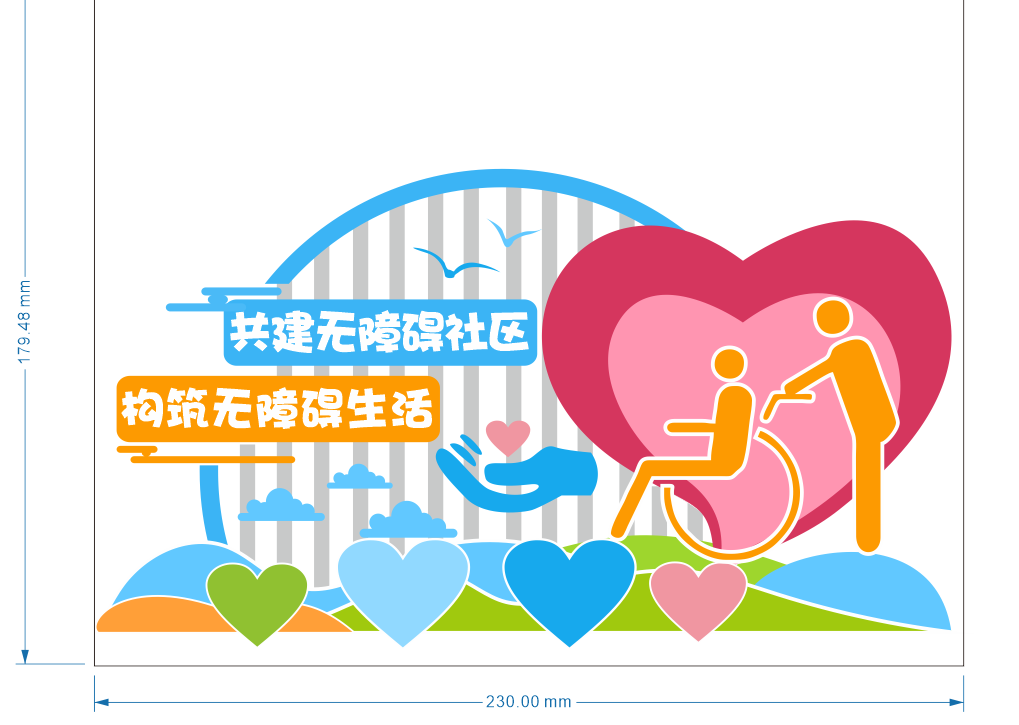 五、报价文件格式报价文件项目名称：南通市通州区金新街道狮子桥社区残疾人无障碍环境改造项目致：南通市通州区残疾人联合会1、经分析研究你方提供的的上述项目询价公告，并经充分考虑，我单位愿以                    元（小写          元）的总价承担上述项目的实施。报价已充分考虑了该项目询价公告文件中所提出的各项内容，并严格遵守有关要求。2、若我单位成交，我单位保证按规定的期限和质量要求完成项目的全部工程。报价单位：（盖章）法定代表人（或授权代理人）签字：日期：报价单位地址：邮编：电话：报价附件1、有效的营业执照及税务登记证（或者是三证合一的营业执照）、法定代表人身份证复印件；2、无重大违法记录声明函；3、报价单位资格要求内提及的其他资格证明材料。地址序号工程项目数量单位备注说明社区残疾人汽车位地面喷绘2个一个普通车位一个残疾人车位社区残疾人车位标牌1套立柱款社区残疾人车位标牌1个粘贴款社区轮椅地贴标1个社区辅具标语牌1个大厅辅具摆放处社区一字扶手2.5米1个无障斜坡扶手社区台盆扶手1个社区便池扶手1个社区上翻扶手2个社区L型扶手2个社区应急呼叫器2个卫生间用（男女）社区橡胶斜坡3个高5cm长1米卫生室不锈钢扶手2.6米2个卫生室无障碍通道4.2㎡水泥黄沙等卫生室应急呼叫器2个卫生间用（男女）卫生室便池扶手1个卫生室上翻扶手2个卫生室一字扶手0.5米2个卫生室地面喷绘2个无障碍通道卫生室残疾人车位地面喷绘1个残疾人三轮车位残疾人
之家雨棚2M*2M1个支架钛镁铝合金材质，PC耐力板外账残疾人
之家户外座椅3张铸铝框架椅脚，防腐木座板残疾人
之家户外U型扶手6个残疾人
之家残疾人轮椅位喷涂3个残疾人
之家不锈钢扶手3.2米2个户外坡道用残疾人
之家残疾人汽车位地面喷绘2个一个普通车位一个残疾人车位残疾人
之家残疾人汽车位标牌1套立柱款残疾人
之家户外立体创意宣传标牌1套主题框架厚度20-25CM，镀锌板材质，预埋水泥底座基础